Рассчитать методом эквивалентных преобразований токи во всех ветвях заданной цепи.	Рис. 1: Электрическая схемa переменного тока, согласно варианту.Учитывая, что  , упростим схемуВычисляем эквивалентные сопротивления:Схема примет вид:Рис. 2: ЭС после преобразования треугольник звездаНапряжение между узлами 0 и 6:Определим токи в ветвях:Найдём оставшиеся токи:Составить баланс мощностей для заданной цепи.Активная мощность:
Определим комплексную мощность, отдаваемую источником ЭДС:Из данных выражений видно, что .По результатам расчетов построить векторную диаграмму токов и совмещенную с ней топографическую векторную диаграмму напряжений. 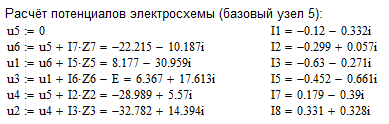 Аннотация к чтению диаграммы:Масштаб векторной диаграммы токов:1 деление = 10-2 Масштаб топографической векторной диаграммы напряжений:1 деление = 1Таблица результатов: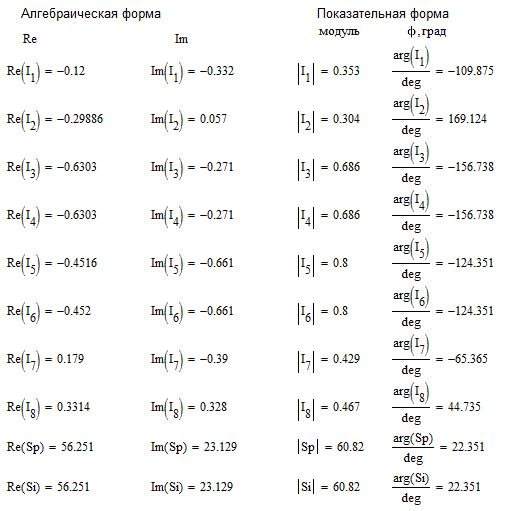 